 "What Are All Those Pages in the Beginning of Shacharit? A Study of the Connection Between Korbanot and Tefillah."1. תלמוד בבלי מסכת ברכות דף טז עמוד ברבי בתר צלותיה אמר הכי: יהי רצון מלפניך ה' אלהינו ואלהי אבותינו שתצילנו מעזי פנים ומעזות פנים, מאדם רע ומפגע רע, מיצר רע, מחבר רע, משכן רע, ומשטן המשחית, ומדין קשה ומבעל דין קשה, בין שהוא בן ברית בין שאינו בן ברית. ואף על גב דקיימי קצוצי עליה דרביAfter his prayer, Rabbi Yehuda HaNasi said the following: May it be Your will, Lord our God, and God of our forefathers, that You save us from the arrogant and from arrogance in general, from a bad man, from a bad mishap, from an evil instinct, from a bad companion, from a bad neighbor, from the destructive Satan, from a harsh trial and from a harsh opponent, whether he is a member of the covenant, a Jew, or whether he is not a member of the covenant. And the Gemara notes that Rabbi Yehuda HaNasi would recite this prayer every day despite the fact that royal officers stood watch over Rabbi Yehuda HaNasi for his protection.2. שולחן ערוך אורח חיים סימן א:הטוב לומר פ' העקדה ופ' המן ועשרת הדברות ופרשת עולה ומנחה ושלמים וחטאת ואשםIt is good to recite the passage of the Binding (Genesis 22:1-19), the passage of the Manna (Exodus 16:4-36), the Ten Commandments (Exodus 20:2-13), and the passages of the burnt-offering, tribute-offering, peace-offering, sin-offering, and guilt-offering. 3. משנה מסכת יומא פרק ג:אאָמַר לָהֶם הַמְמֻנֶּה, צְאוּ וּרְאוּ אִם הִגִּיעַ זְמַן הַשְּׁחִיטָה. אִם הִגִּיעַ, הָרוֹאֶה אוֹמֵר, בַּרְקַאי. מַתִּתְיָא בֶּן שְׁמוּאֵל אוֹמֵר, הֵאִיר פְּנֵי כָל הַמִּזְרָח עַד שֶׁבְּחֶבְרוֹן. וְהוּא אוֹמֵר הֵןThe supervisor said to them: Go out and see if the time for slaughter has come. If it had come, the one who saw it would say, "Morning star!" Matitia ben Shmuel says [that the supervisor would ask]: Is the whole east light as far as Hevron? And he would say, "Yes!"4. ר' עובדיה מברטנורא מסכת יומא פרק געד שבחברון. אותן העומדין למטה שואלין לו הגיע האור לחברון, והוא משיב הן. וכדי להזכיר זכות אבות מזכירין חברוןUntil Hebron: Those who are standing below ask him "Has the light reached Hebron?" and he answers, "Yes." Hebron is mentioned in order to invoke the merit of the forefathers.5. משנה ברורה סימן א  יג) פרשת העקידה קודם פרשת הקרבנות. ויכול לומר פרשת העקידה ופרשת המן אפילו בשבת. ואין די באמירה  אלא שיתבונן מה שהוא אומר ויכיר נפלאות ד' וכן מה שאמרו בגמרא כל האומר תהלה לדוד ג' פעמים בכל יום מובטח לו שהוא בן עוה"ב ג"כ באופן זה. וטעם לאמירת כל זה כי פרשת עקידה כדי לזכור זכות אבות בכל יום וגם כדי להכניע יצרו כמו שמסר יצחק נפשו ופרשת המן כדי שיאמין שכל מזונותיו באין בהשגחה פרטית וכדכתיב המרבה לא העדיף והממעיט לא החסיר להורות שאין ריבוי ההשתדלות מועיל מאומה ואיתא בירושלמי ברכות כל האומר פרשת המן מובטח לו שלא יתמעטו מזונותיו ועשרת הדברות כדי שיזכור בכל יום מעמד הר סיני ויתחזק אמונתו בה' ופרשת הקרבנות דאמרינן במנחות זאת תורת החטאת כל העוסק בתורת חטאת כאלו הקריב חטאת וכו'6. טור אורח חיים סימן מוובסדורי אשכנז כתוב אחר יהי רצון, רבון כל העולמים [דרכי משה - וכן המנהג והסדר בסידורים שלנו רק שאומרים קודם רבון לעולם יהא אדם ירא שמים...]7. Rabbi Jonathan Sacks, Koren Siddur, pg. 34-35Some believe that it dates from a period of persecution under the Persian ruler Yazdegerd II who, in 456 CE, forbade the observance of Shabbat and the reading of the Torah.  Jews continued to practice their faith in secret, saying prayers at times and in ways that would not be detected by their persecutors.  This explains the reference to fearing G-d "privately" and "speaking truth in the heart" (that is, the secret practice of Judaism) and the recitation here of the first lines of the Shema, which could not be said at the normal time. The final blessing, "Who sanctifies His name among the multitudes," refers to the martyrdom of those who went to their deaths rather than renounce their faith. Martyrdom is called Kiddush Hashem, "sanctifying G-d's name. 8. שולחן ערוך אורח חיים סימן א:טיש נוהגין לומר פ' הכיור ואח"כ פרשת תרומת הדשן ואח"כ פ' התמיד ואח"כ פרשת מזבח מקטר קטורת ופרשת סממני הקטורת ועשייתוSome have the custom to say the passage of the Laver, and afterwards the passage of the removal of the ashes, and afterwards the passage of the continual-offering, and afterwards the passage of the Incense Altar and the passage of the spices of the Incense and its preparation.9. שולחן ערוך אורח חיים סימן מח:א - אומרים פרשת התמיד ופסוקי קרבן שבת אומרים אצל פרשת התמיד. הגה ואומרים פרשת התמיד וי"א סדר המערכה ורבון העולמים אתה צויתנו וכו'... בשבת אומרים אצל פרשת התמיד פסוקי מוסף שבת אבל לא בר"ח ויום טוב מפני שקורא בתורה בפסוקי מוסף: הגה וי"א שמזכירין גם מוסף ר"ח וכן נוהגין כדי לפרסם שהוא ר"ח וכן הוא לקמן סי' תכ"א [טור] [Gloss: And we say the section of the daily offering. And there are those who say the order of the woodpile (Yoma 33a) and "Master of the World, You commanded us", etc... ]On Shabbat we say the verses of the additional offering of Shabbat along with the section of the daily offering, but not on Rosh Chodesh or Yom Tov because we read the verses of the additional offering in the Torah. [Gloss: And there are those who also mention the additional offering of Rosh Chodesh - and so we practice in order to publicize that it is Rosh Chodesh, and so it is below in Siman 421 (Tur). 10. שלחן עורך הרב או"ח מח:אנָהֲגוּ כָּל יִשְׂרָאֵל וְקָבְעוּ חוֹבָה עַל עַצְמָן לִקְרוֹת "פָּרָשַׁת הַתָּמִיד" בְּכָל יוֹם, קֹדֶם הַתְּפִלָּהThe entire Jewish people have accepted the custom — and have undertaken it as an obligation — of reciting the passage concerning the daily burnt-offering every day before prayer.11. תלמוד בבלי מסכת מגילה דף לא עמוד ב	אמר אברהם לפני הקדוש ברוך הוא רבונו של עולם שמא חס ושלום ישראל חוטאים לפניך ואתה עושה להם כדור המבול וכדור הפלגה אמר לו לאו אמר לפניו רבונו של עולם במה אדע אמר לו קחה לי עגלה משולשת וגו' אמר לפניו רבונו של עולם תינח בזמן שבית המקדש קיים בזמן שאין בית המקדש קיים מה תהא עליהם אמר לו כבר תקנתי להם סדר קרבנות כל זמן שקוראין בהן מעלה אני עליהן כאילו מקריבין לפני קרבן ומוחל אני על כל עונותיהםAvraham said before God: “Master of the World, perhaps Israel will sin before You, and You will act with them like You acted with the generation of the Flood and the generation of the Dispersion.” He said to him, “No.” He replied: “Master of the World, with what will I know?” He told him, “Take for me a calf…” Avraham said to Him, “This is sufficient during the time that the Temple stands. But when the Temple will not stand, what will become of them?” He replied to him, “I have already enacted for them the Order of Sacrifices. Whenever they read them, I will consider it for them as though they have brought a sacrifice before Me, and I will forgive them for all their iniquities.”12. ספר הושע פרק יד:ג	קחו עמכם דברים ושובו אל ה' אמרו אליו כל תשא עון וקח טוב ונשלמה פרים שפתינוTake words with you, and turn to the Lord. Say to Him: forgive all iniquity and receive us graciously, so we will offer the words of our lips instead of calves.13. תלמוד בבלי מסכת ברכות דף כו עמוד ב	תפלות כנגד תמידין תקנוםPrayers correspond to the continual offering. 14. Rabbi Jonathan Sacks, Koren Siddur, IntroductionThe transition from sacrifice to prayer was not a sudden development. A thousand years earlier, in his speech at the dedication of the Temple, King Solomon had emphasized prayer rather than sacrifice (I Kings 8:12-53). Through Isaiah, God had said, “My House shall be called a house of prayer for all peoples” (Is. 56:7). The prophet Hosea had said: “Take words with you and return to the Lord … Instead of bulls we will pay [the offering of] our lips” (Hos. 14:3). Sacrifice was the external accompaniment of an inner act of heart and mind: thanksgiving, atonement, and so on. Therefore, though the outer act was no longer possible, the inner act remained. That is how sacrifice turned into prayer.That is why Judaism was able to survive the destruction of the Temple and the cessation of the sacrificial order. The external act could no longer be performed, but the internal act remained. That is the link between sacrifice and prayer.15. מדרש תנחומא פרשת וירא סימן א אמר להן הקב"ה לישראל הוו זהירין בתפלה שאין מדה אחרת יפה הימנה, והיא גדולה מכל הקרבנות שנאמר למה לי רוב זבחיכם.... ובפרשכם כפיכם וגו' גם כי תרבו תפלה וגו' (ישעיה א) מכלל שהיא גדולה מן הקרבנות, ואפילו אין אדם כדאי לענות בתפלתו ולעשות חסד עמו כיון שמתפלל ומרבה בתחנונים אני עושה חסד עמו...16. תלמוד בבלי מסכת מנחות דף קי עמוד אאמר ריש לקיש, מאי דכתיב: זאת התורה לעולה למנחה ולחטאת ולאשם? כל העוסק בתורה, כאילו הקריב עולה מנחה חטאת ואשם... אמר רבי יצחק, מאי דכתיב: זאת תורת החטאת וזאת תורת האשם? כל העוסק בתורת חטאת כאילו הקריב חטאת, וכל העוסק בתורת אשם כאילו הקריב אשם17. רבינו יונה [הרי"ף מסכת ברכות דף ה עמוד א]ותירץ הרב רבי שלמה מן ההר ז"ל... שאע"פ ש"דברים שבכתב לא נתנו לאמרן על פה".... אפילו הכי ק"ש יכול לקרותה על פה ... דכיון שניתנה לאומרה על פה לחובה ...ומזה הטעם התקינו לומר פרשת קרבנות על פה בכל יום מפני שהיא חובה18. תלמוד בבלי מסכת קדושין דף ל עמוד אאמר רב ספרא משום ר' יהושע בן חנניא מאי דכתיב (דברים ו, ז) ושננתם לבניך אל תקרי ושננתם אלא ושלשתם.  לעולם ישלש אדם שנותיו שליש במקרא שליש במשנה שליש בתלמוד מי יודע כמה חיי לא צריכא ליומיRav Safra says in the name of Rabbi Yehoshua ben Ḥananya: What is the meaning of that which is written: “And you shall teach them diligently to your sons”? Do not read this as “veshinnantam,” with the root shin, nun, nun, Rather, read it as veshillashtam, with the root shin, lamed, shin.  A person should always divide his years into three parts, as follows: A third for Bible, a third for Mishna, and a third for Talmud. The Gemara asks: How can a person divide his life this way? Who knows the length of his life? No, it is necessary for one’s days19. שולחן ערוך יורה דעה הלכות תלמוד תורה סימן רמו:סעיף דחייב אדם לשלש למודו, שליש בתורה שבכתב, דהיינו הארבעה ועשרים; שליש במשנה, דהיינו תורה שבעל פה, ופירושי תורה שבכתב בכלל זה; שליש בתלמוד, דהיינו שיבין וישכיל אחרית דבר מראשיתו, ויוציא דבר מתוך דבר, וידמה דבר לדבר וידון במדות שהתורה נדרשת בהם עד שידע היאך עיקר המצות והיאך יוצא האסור והמותר וכיוצא בזה, דברים שלמד מפי השמועה. כיצד, היה בעל אומנות ועוסק במלאכתו ג' שעות ביום וט' בתורה, קורא ג' מהם בתורה שבכתב, ובג' תורה שבעל פה, ובג' יבין דבר מתוך דבר. במה דברים אמורים, בתחילת לימודו של אדם. אבל כשיגדיל בתורה ולא יהא צריך ללמוד תורה שבכתב ולא לעסוק תמיד בתורה שבעל פה, יקרא בעתים מזומנים תורה שבכתב ודברי תורה שבעל פה, כדי שלא ישכח דבר מדיני התורה, ויפנה כל ימיו לתלמוד בלבד לפי רוחב לבו וישוב דעתו. הגה: וי"א שבתלמוד בבלי שהוא בלול במקרא, במשנה וגמרא, אדם יוצא ידי חובתו בשביל הכל. (טור בשם ר"ת)20. ספר אמת ליעקב בראשית מא:א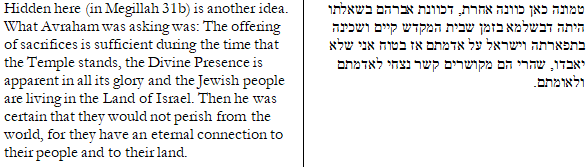 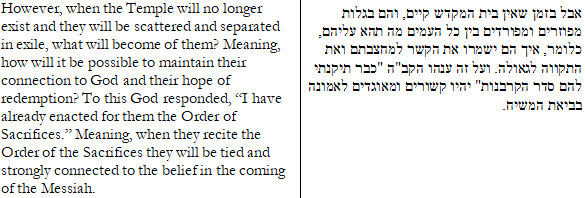 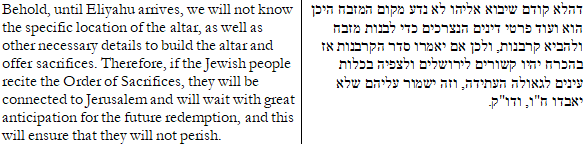 